Р  О  Д  Н  О  ЙХУТОРОК         № 2  от 26 февраля 2021 годаИНФОРМАЦИОННЫЙ ЛИСТ МАНОЙЛИНСКОГО СЕЛЬСКОГО ПОСЕЛЕНИЯИЗДАЕТСЯ С ЯНВАРЯ 2010 ГОДА. ВЫХОДИТ 1 РАЗ В МЕСЯЦ  (тираж 150 экземпляров)   ПОЗДРАВЛЕНИЯ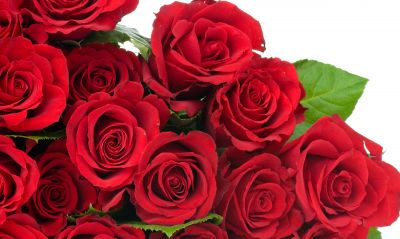 Филатова Нина Максимовна !!!Администрация Манойлинского сельского поселения Поздравляет Вас  с юбилеем!!!Прекрасный возраст, юбилей...
Примите наши поздравления.
Пусть счастьем светятся глазаВ прекрасный праздник — день рождения!
Живите счастливо, без бед.
Любовь пусть песней окрыляет.
В прекрасный праздник, юбилей,
Мы от души Вас поздравляем!АДМИНИСТРАЦИЯ  МАНОЙЛИНСКОГОСЕЛЬСКОГО ПОСЕЛЕНИЯ КЛЕТСКОГО МУНИЦИПАЛЬНОГО РАЙОНА  ВОЛГОГРАДСКОЙ  ОБЛАСТИ_________________________________________________________________________П О С Т А Н О В Л Е Н И Е    От  10 февраля 2021 года                                                                                                       №  15Об утверждении плана противодействия коррупции в Манойлинском сельском поселении Клетского муниципального района Волгоградской области на 2021 – 2023 годыВ целях реализации Федерального закона от 25 декабря 2008 г. № 273-ФЗ «О противодействии коррупции», администрация Манойлинского сельского поселения Клетского муниципального района Волгоградской областиПОСТАНОВЛЯЕТ:1. Утвердить план противодействия коррупции в Манойлинском сельском поселении на 2021 - 2023 годы согласно приложению.2. Настоящее постановление вступает в силу с момента подписания и подлежит опубликованию в информационном листе Манойлинского сельского поселения «Родной хуторок» и размещению на официальном сайте Манойлинского сельского поселения в сети Интернет.3. Контроль за выполнением настоящего постановления оставляю за собой.И.о. главы администрацииМанойлинского сельского поселения                                                                   Е.С. КнехтПриложениек постановлению администрацииМанойлинского сельского поселенияот 10.02.2021г № 15ПЛАНПО ПРОТИВОДЕЙСТВИЮ КОРРУПЦИИ В МАНОЙЛИНСКОМ СЕЛЬСКОМ ПОСЕЛЕНИИ КЛЕТСКОГО МУНИЦИПАЛЬНОГО РАЙОНА ВОЛГОГРАДСКОЙ ОБЛАСТИ НА 2021 - 2023 ГОДЫИ.о. главы администрацииМанойлинского сельского поселения                                                                  Е.С. КнехтАДМИНИСТРАЦИЯ  МАНОЙЛИНСКОГОСЕЛЬСКОГО ПОСЕЛЕНИЯ КЛЕТСКОГО МУНИЦИПАЛЬНОГО РАЙОНА  ВОЛГОГРАДСКОЙ  ОБЛАСТИРАСПОРЯЖЕНИЕ   от 22 марта 2021 года                                                                                                      № 12-рО перерегистрации граждан, состоящих на учете в качестве нуждающихся в жилых помещениях на территории Манойлинского сельского поселения Клетского муниципального района Волгоградской области        В соответствии со статьей 14 Жилищного кодекса Российской Федерации, Законом Волгоградской области от 01.12.2005 N 1125-ОД "О порядке ведения органами местного самоуправления учета граждан в качестве нуждающихся  жилых помещениях, предоставляемых по договорам социального найма в Волгоградской области", Уставом Манойлинского сельского поселения Клетского муниципального района Волгоградской области: 1. Провести в период с 1 января по 31 марта 2021 года перерегистрацию граждан, состоящих на учете в качестве нуждающихся в жилых помещениях на территории Манойлинского сельского поселения Клетского муниципального района Волгоградской области. 2. Гражданам, состоящим на учете в качестве нуждающихся в жилых помещениях необходимо в период с 09 января по 31 марта 2021 года представить в администрацию Манойлинского сельского поселения Клетского муниципального района Волгоградской области сведения, подтверждающие их статус нуждающихся в жилых помещениях. 3. Перерегистрацию считать проведенной только после внесения изменений в учетные дела граждан. В срок до 1 апреля 2021 года составить уточненный список граждан, состоящих на учете в качестве нуждающихся в жилых помещениях на территории Манойлинского сельского поселения Клетского муниципального района Волгоградской области. 4. Опубликовать настоящее распоряжение в информационном листе «Родной  хуторок» и разместить на официальном сайте администрации Манойлинского сельского поселения Клетского муниципального района Волгоградской области www.adm-manoylin.ru. И.о. главы администрацииМанойлинского сельского поселения                                                                 Е.С. КнехтПамятка о мерах пожарной безопасности в быту75% пожаров от общего их количества происходящих в городе, возникают в жилых домах.Пожары уничтожают домашнее имущество, наносят государству и собственникам материальный ущерб. Получают травмы и гибнут люди.Наиболее распространенными причинами пожаров являются: неосторожность при курении – 50%, шалость детей с огнем – 10%, нарушение правил при эксплуатации электрооборудования, электробытовых приборов и электросетей – 10%, неосторожное обращение с огнем – 8%. Много пожаров происходит по вине лиц, находящихся в нетрезвом состоянии. Большинство погибших на пожарах люди пенсионного возраста.Изложенные в настоящей памятке правила пожарной безопасности просты и доступны к выполнению каждому. Их соблюдение поможет сохранить от уничтожения огнем ваше имущество и жилище.ПОМНИТЕ И СОБЛЮДАЙТЕ ПРАВИЛАПОЖАРНОЙ БЕЗОПАСНОСТИПРИ ПОЛЬЗОВАНИИ ЭЛЕКТРОЭНЕРГИЕЙ ВКЛЮЧАЙТЕ в электросеть утюг, плитку, чайник и другие электроприборы только исправные и при наличии несгораемой подставки. Не размещайте включенные электроприборы близко к сгораемым предметам и деревянным конструкциям.СЛЕДИТЕ, чтобы электрические лампы не касались бумажных и тканевых абажюров.НЕ ЗАБЫВАЙТЕ, уходя из дома, выключать электроосвещение. Все электроприборы, в том числе и телевизор, радиоприемник, музыкальный центр и др. (кроме холодильника), отключите от розетки.НЕ ПРИМЕНЯЙТЕ удлинителей кустарного изготовления.НЕ ДОПУСКАЙТЕ одновременного включения в электросеть нескольких мощных потребителей электроэнергии (электроплита, электрокамин, чайник и др.), вызывающих перегрузку электросети.ОПАСНО попадание воды на электропровода. ОПАСНО заклеивать их обоями, подвешивать на гвозди, оттягивать, завязывать в узлы. Применять ветхие соединительные шнуры, удлинители.ОПАСНО использовать неисправные выключатели, розетки, вилки, оголенные провода, соединять провода при помощи скрутки.СЕРЬЕЗНУЮ ОПАСНОСТЬ представляет использование нестандартных самодельных предохранителей («жучков»).Электросеть от перегрузок и коротких замыканий защищают предохранители только заводского изготовления.СЛЕДИТЕ за исправностью и чистотой всех электробытовых приборов. Монтаж электропроводки и её ремонт доверяйте только специалистам.СОБЛЮДАЙТЕ ПРАВИЛА ПОЖАРНОЙ БЕЗОПАСНОСТИПРИ ПОЛЬЗОВАНИИ ГОРЮЧИМИ ЖИДКОСТЯМИ:ОЧЕНЬ ОПАСНО стирать в бензине и других легковоспламеняющихся жидкостях промасленную одежду.НЕДОПУСТИМО курение или зажигание спичек при пользовании бензином, ацетоном, керосином, растворителями.Многие вещества бытовой химии (мастики, нитрокраски, лаки, клеи и другие) представляют повышенную пожарную опасность, особенно в аэрозольной упаковке. Ни в коем случае не производите подогрев на открытом огне пожароопасных мастик (БМ, гамму, скипидарную, зеркальную на силиконе и т. п.), а также других предметов бытовой химии. Опасно курить и применять огонь во время натирки и покрытии лаком полов, наклейки линолеума и плитки.БУДЬТЕ ОСТОРОЖНЫ С ОТКРЫТЫМ ОГНЕМНаибольшее число пожаров в квартирах происходит от небрежного курения (выбрасывания непогашенных окурков и спичек с балконов и окон). Особую опасность представляет курение в постели, лиц, находящихся в нетрезвом состоянии.При посещении подвала, чердака, сарая, кладовки, гаража не допускайте курения и освещения зажженной спичкой или свечой.Причиной пожара может быть костер во дворе жилого дома, в котором сжигаются старая мебель, мусор, опавшие листья, тополиный пух. К пожару может привести и отогревание замерзших труб паяльной лампой или факелом.НЕ ДОПУСКАЙТЕ ШАЛОСТИ ДЕТЕЙ С ОГНЕМНе оставляйте детей дома одних, когда горит газовая плита, топится камин, печь или включены электроприборы.Храните спички в местах, недоступных для детей. Шалость детей со спичками – частая причина пожаров.Новогодняя елка тоже может быть причиной пожара. Чтобы этого не случилось:елку ставьте на устойчивую подставку и подальше от приборов отопления;нельзя украшать елку целлулоидными игрушками, обертывать подставку и елку ватой непропитанной огнезащитным составом;освещать елку следует электрогирляндами только заводского изготовления;в помещении не разрешается зажигать различные фейерверки, бенгальские огни, хлопушки, свечи;нельзя одевать детей в костюмы из ваты и марли, непропитанные огнезащитным составом.Для того, чтобы противопожарные средства были в постоянной готовности, НЕОБХОДИМО:дверь коридоров, в которых расположены пожарные краны, закрывать на замки, а также следить за наличием и исправностью уплотняющих прокладок в створе квартирной двери;доступ к люку на балконе содержать свободным, в зимнее время крышку люка очищать от снега и льда;в коридоре, идущем от лестничной клетки к квартире, не складывать и не хранить различные вещи мебель и т.п.;следить, чтобы ящики пожарных кранов были полностью укомплектованы рукавами и стволами;не разрешать детям включать противопожарные устройства;при обнаружении каких-либо неисправностей противопожарного оборудования в доме, немедленно сообщить об этом в жилищную организацию.Лестничная клетка, коридор, запасной выход относятся к путям эвакуации на случай пожара. Не разрешается под лестничными маршами устраивать кладовки, загромождать коридор, забивать или загромождать запасной выход. Следует содержать подвалы и чердаки в чистоте. Не возводите различного рода постройки и пристройки во дворе дома.В СЛУЧАЕ ПОЖАРА ИЛИ ПОЯВЛЕНИЯ ДЫМА НЕМЕДЛЕННО СООБЩИТЕ В ПОЖАРНУЮ ОХРАНУ ПО ТЕЛЕФОНУ – «101» с мобильного и «01» с городского телефона, УКАЗАВ ТОЧНЫЙ АДРЕС.До прибытия пожарной части примите меры к эвакуации людей и имущества, приступите к тушению имеющимися средствами (водой, песком, огнетушителем, стиральным порошком, землёй из цветочных горшков, одеялом или другой плотной тканью).В случае загорания изоляции электропроводов, необходимо сначала отключить (обесточить) сеть, а затем приступить к тушению.Керосин, бензин, и другие легковоспламеняющиеся жидкости тушить водой нельзя: они легче воды и, всплывая на поверхность, будут продолжать гореть. При горении этих жидкостей, для тушения можно использовать одеяло, плотную ткань или песок.При обнаружении пожара в квартире дома повышенной этажности, откройте ящик пожарного крана на этаже, проложите рукавную линию со стволом к очагу пожара, откройте вентиль, нажмите кнопку дистанционного пуска насоса-повысителя и направьте струю воды на огонь.При задымлении здания необходимо: включить в работу противодымные устройства (дымовой люк, вентиляторы), плотно закрыть дверь квартиры и в случае поступления дыма через неплотности выйти на балкон, лоджию, а при их отсутствии эвакуироваться из дома по незадымляемой лестничной клетке.№ п.п. Мероприятия           Срок     
исполнения  Исполнители     Контроль за исполнением1.Подготовка ежегодного доклада главы сельского поселения о противодействии коррупции в сельском поселении, разработанного на основании обобщения следственно-судебной практики по правонарушениям коррупционной направленности и надзорной деятельности, информации, получаемой по согласованию из правоохранительных органов и органов прокуратуры, и другой информации, подготовленной в соответствии с порядком проведения антикоррупционного мониторингаежегодно февраль - мартГлава Манойлинского сельского поселения С.В. ЛитвиненкоГлава Манойлинского сельского поселения С.В. Литвиненко2Законодательное (правовое) обеспечение противодействия коррупцииЗаконодательное (правовое) обеспечение противодействия коррупцииЗаконодательное (правовое) обеспечение противодействия коррупцииЗаконодательное (правовое) обеспечение противодействия коррупции2.1Изучение практики применения федерального законодательства и законодательства Волгоградской области в сфере противодействия коррупции, подготовка предложений по совершенствованию муниципального  законодательства по противодействию коррупциимартЗаместитель главы администрации  сельского поселения Глава Манойлинского сельского поселения С.В. Литвиненко3.Меры по формированию отрицательного отношения к коррупции, воспитанию уважительного отношения к закону, правовому просвещению государственных гражданских и муниципальных служащихМеры по формированию отрицательного отношения к коррупции, воспитанию уважительного отношения к закону, правовому просвещению государственных гражданских и муниципальных служащихМеры по формированию отрицательного отношения к коррупции, воспитанию уважительного отношения к закону, правовому просвещению государственных гражданских и муниципальных служащихМеры по формированию отрицательного отношения к коррупции, воспитанию уважительного отношения к закону, правовому просвещению государственных гражданских и муниципальных служащих3.1.Организация проведения занятий с муниципальными служащими по вопросам, касающимся профилактики коррупционных и иных правонарушений на муниципальной службе, в том числе в сфере управления муниципальными заказамиапрельГлава Манойлинского сельского поселения С.В. ЛитвиненкоГлава Манойлинского сельского поселения С.В. Литвиненко3.2.Организация проведения занятий с лицами, вновь назначенными на должности муниципальной службы, по вопросам соблюдения установленных законодательством в целях противодействия коррупции ограничений и запретов для муниципальных служащих, требований о предотвращении или урегулировании конфликта интересов, в том числе об установлении наказания за получение и дачу взятки, посредничество во взяточничестве в виде штрафов, кратных сумме взятки, об увольнении в связи с утратой доверияв течение месяца с момента назначения на муниципальную должностьГлава Манойлинского сельского поселения С.В. ЛитвиненкоГлава Манойлинского сельского поселения С.В. Литвиненко4Антикоррупционная экспертиза нормативных правовых актов и их проектовАнтикоррупционная экспертиза нормативных правовых актов и их проектовАнтикоррупционная экспертиза нормативных правовых актов и их проектовАнтикоррупционная экспертиза нормативных правовых актов и их проектов4.1Проведение антикоррупционной экспертизы проектов муниципальных нормативных правовых актов в соответствии с Федеральным законом от 17 июля 2009 г. N 172-ФЗ "Об антикоррупционной экспертизе нормативных правовых актов и проектов нормативных правовых актов"в течение 10 дней с момента разработки проекта НПА и принятия НПАЗаместитель главы администрации  сельского поселенияКнехт Е.С. Глава Манойлинского сельского поселения С.В. Литвиненко4.2.Размещение нормативных правовых актов и их проектов на  официальном сайте в информационно-телекоммуникационной сети Интернетв течение 10 дней с момента разработки проекта НПА и принятия НПАЗаместитель главы администрации  сельского поселения Кнехт Е.С.Глава Манойлинского сельского поселения С.В. Литвиненко5.Антикоррупционные механизмы в рамках реализации кадровой политикиАнтикоррупционные механизмы в рамках реализации кадровой политикиАнтикоррупционные механизмы в рамках реализации кадровой политикиАнтикоррупционные механизмы в рамках реализации кадровой политики5.1.Проведение проверок по поступившим уведомлениям о фактах обращения к муниципальным служащим в целях склонения их к совершению коррупционных правонарушений и направление материалов проверок в органы прокуратуры и иные федеральные государственные органыв течение 10 дней с момента поступления уведомления Глава Манойлинского сельского поселения С.В. ЛитвиненкоГлава Манойлинского сельского поселения С.В. Литвиненко5.2.Осуществление в установленном порядке проверок и применение соответствующих мер юридической ответственности по каждому выявленному случаю несоблюдения ограничений, запретов и неисполнения обязанностей, установленных в целях противодействия коррупции, нарушения ограничений, касающихся получения подарков и порядка сдачи подарка. Предание гласности каждого случая несоблюдения указанных требованийв течение 10 дней с момента выявленияГлава Манойлинского сельского поселения С.В. ЛитвиненкоГлава Манойлинского сельского поселения С.В. Литвиненко5.3.Проведение анализа обращений граждан и юридических лиц в целях выявления информации о фактах коррупции со стороны государственных гражданских и муниципальных служащих и ненадлежащем рассмотрении обращенийдекабрь    Заместитель главы администрации  сельского поселения Кнехт Е.С.Глава Манойлинского сельского поселения С.В. Литвиненко6.Меры по совершенствованию управления органами исполнительной власти Волгоградской области и органами местного самоуправления муниципальных образований Волгоградской области в целях предупреждения коррупцииМеры по совершенствованию управления органами исполнительной власти Волгоградской области и органами местного самоуправления муниципальных образований Волгоградской области в целях предупреждения коррупцииМеры по совершенствованию управления органами исполнительной власти Волгоградской области и органами местного самоуправления муниципальных образований Волгоградской области в целях предупреждения коррупцииМеры по совершенствованию управления органами исполнительной власти Волгоградской области и органами местного самоуправления муниципальных образований Волгоградской области в целях предупреждения коррупции6.1.Рассмотрение вопросов правоприменительной практики по результатам вступивших в законную силу решений судов, арбитражных судов о признании недействительными ненормативных правовых актов, незаконными решений и действий (бездействия) указанных органов и их должностных лиц в целях выработки и принятия мер по предупреждению и устранению причин выявленных нарушенийежеквартальноЗаместитель главы администрации  сельского поселенияКнехт Е.С.  Глава Манойлинского сельского поселения С.В. Литвиненко6.2.Осуществление внутриведомственного контроля за деятельностью сотрудников администрации сельского поселения  по предоставлению государственных и муниципальных услуг, целью которого является соблюдение установленных регламентов предоставления услугежеквартальноЗаместитель главы администрации  сельского поселенияКнехт Е.С.  Глава Манойлинского сельского поселения С.В. Литвиненко7.Обобщение и анализ информации о коррупционных правонарушенияхОбобщение и анализ информации о коррупционных правонарушенияхОбобщение и анализ информации о коррупционных правонарушенияхОбобщение и анализ информации о коррупционных правонарушениях7.1.Проведение анализа деятельности комиссий по соблюдению требований к служебному поведению муниципальных служащих, замещающих должности муниципальной службы в администрации сельского поселения, и урегулированию конфликта интересов и доведение результатов анализа до сведения соответствующих комиссийежегодно не позднее 20 января Заместитель главы администрации  сельского поселенияКнехт Е.С.   Глава Манойлинского сельского поселения С.В. Литвиненко7.2.Анализ результатов проведенных проверок достоверности и полноты сведений о доходах, об имуществе и обязательствах имущественного характера, представленных муниципальными служащимиежегодно до 15 декабря года, следующего за отчетнымЗаместитель главы администрации  сельского поселения Кнехт Е.С.   Глава Манойлинского сельского поселения С.В. Литвиненко8.Взаимодействие с правоохранительными органамиВзаимодействие с правоохранительными органамиВзаимодействие с правоохранительными органамиВзаимодействие с правоохранительными органами8.1.Осуществление взаимодействия с правоохранительными органами, органами прокуратуры, иными государственными органами и организациями при проведении проверок достоверности и полноты сведений, представленных лицами при назначении на муниципальную должность, поступлении на  муниципальную службу достоверности и полноты сведений о доходах, об имуществе и обязательствах имущественного характера, представленных лицами, замещающими указанные должности, а также при проведении проверок соблюдения ими ограничений и запретов, требований о предотвращении или урегулировании конфликта интересов, исполнения обязанностей, установленных Федеральным законом от 25 декабря 2008 г. N 273-ФЗ "О противодействии коррупции" и другими федеральными законамиПо мере необходимостиЗаместитель главы администрации  сельского поселенияКнехт Е.С.    Глава Манойлинского сельского поселения С.В. Литвиненко9.Проведение мероприятий по противодействию коррупции в основных коррупционно опасных сферахПроведение мероприятий по противодействию коррупции в основных коррупционно опасных сферахПроведение мероприятий по противодействию коррупции в основных коррупционно опасных сферахПроведение мероприятий по противодействию коррупции в основных коррупционно опасных сферах9.1.Обеспечение открытости, прозрачности в информационно-контрактной системе в сфере закупок, обеспечение конкуренции, профессионализма заказчиков, стимулирования инноваций, единства контрактной системы в сфере закупок, ответственности за результативность обеспечения муниципальных нужд, эффективности осуществления закупок 2021-2023гг.Главный экономист администрации Манойлинского сельского поселенияДжунскалиева Е.М.Глава Манойлинского сельского поселения С.В. Литвиненко9.2.Принятие мер по повышению эффективности использования общественных (публичных) слушаний, предусмотренных земельным и градостроительным законодательством Российской Федерации, при рассмотрении вопросов о предоставлении земельных участков, находящихся в муниципальной собственности2021-2023гг.Заместитель главы администрации  сельского поселенияКнехт Е.С.    Глава Манойлинского сельского поселения С.В. Литвиненко10.Противодействие коррупции при помощи средств массовой информации, формирование стойкого неприятия коррупции в обществеПротиводействие коррупции при помощи средств массовой информации, формирование стойкого неприятия коррупции в обществеПротиводействие коррупции при помощи средств массовой информации, формирование стойкого неприятия коррупции в обществеПротиводействие коррупции при помощи средств массовой информации, формирование стойкого неприятия коррупции в обществе10.1.Информирование населения об использовании средств местного бюджета (в том числе направленных на реализацию государственных и муниципальных программ)Ежегодно до 01 июня10.2.Освещение в средствах массовой информации антикоррупционной деятельности органов местного самоуправлениямай, ноябрь